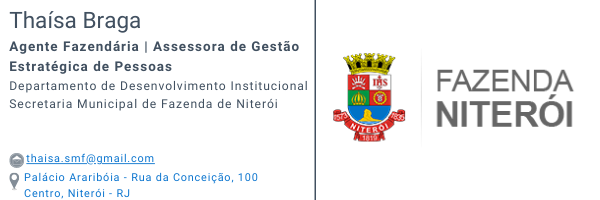 Prefeitura Municipal de Niterói Secretaria Municipal de Fazenda de NiteróiVaga:  ASSISTENTE B -CC-5 da Subsecretaria de FinançasHorário: 40 horas semanaisSecretaria de Fazenda de Niterói A Secretaria da Fazenda de Niterói é o órgão da Prefeitura responsável por administrar as finanças municipais. Mais informações sobre a SMF Niterói podem ser obtidas no site: https://fazenda.niteroi.rj.gov.br/Objetivos da Subsecretaria de FinançasAcompanhar a atividade econômica a nível nacional, estadual e municipal. Planejar, dirigir, coordenar e controlar a execução e o desenvolvimento das atividades do Departamento de Finanças, do Departamento do Tesouro, do Departamento de Estudos Fiscais, da Coordenação de Arrecadação, da Coordenação de Conciliação Bancária e do Setor de Apoio de Finanças, entre outros.Objetivo do Cargo O(a) Assistente do Departamento Financeiro trabalhará com as peças orçamentárias da Secretaria de Fazenda e demais unidades da Administração Direta e Indireta do Município, tendo como foco auxiliar nas atividades do dia a dia da Secretaria de Fazenda de Niterói.Principais Responsabilidades / Atribuições do CargoProduzir relatórios e pesquisas referentes aos processos;Monitoramento dos processos recebidos e encaminhados por meio de planilhas eletrônicas;Realizar atividades de análise processual;Elaborar boletins com gráficos e índices sobre as atividades de liquidação e repasse;Auxiliar nas atividades cotidianas da Subsecretaria de Finanças.Habilidades e Competências•    Cursando ao menos o 4º período de curso superior;• 	Domínio de todo o pacote office (Excel, Word e Power Point fundamentais);• 	Boa redação e domínio de português;• 	Capacidade de adaptação e flexibilidade para lidar com outros colaboradores;•	Espírito de equipe e perfil colaborativo;• 	Postura interessada, comprometida e proativa.INTERESSADOS(AS) DEVERÃO ENVIAR O CURRÍCULO ATÉ 06/02/2023 PARA O E-MAIL asplan@fazenda.niteroi.gov.br INSERIR NO ASSUNTO: Assistente B da SUBFINSerão convidados para a entrevista somente os(as) candidatos(as) que atendam aos requisitos acima descritos. Agradecemos desde já o seu interesse. Valorizamos a diversidade no ambiente de trabalho e encorajamos a candidatura de pessoas trans, mulheres, negros; e de todas as culturas, origens e experiências.